ИНСТИТУТ РАЗВИТИЯ ОБРАЗОВАНИЯ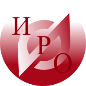 ГОСУДАРСТВЕННОЕ АВТОНОМНОЕ УЧРЕЖДЕНИЕ ДОПОЛНИТЕЛЬНОГО ПРОФЕССИОНАЛЬНОГО ОБРАЗОВАНИЯ  ЯРОСЛАВСКОЙ  ОБЛАСТИИНФОРМАЦИОННОЕ ПИСЬМОВебинар«Медиативный и восстановительный подходы: модели, практика, решения»май 2016г. ЯРОСЛАВЛЬГосударственное автономное учреждение дополнительного профессионального образования Ярославской области «Институт развития образования», кафедра общей педагогики и психологии  проводят 24 мая  2016 вебинар «Медиативный и восстановительный подходы:  модели, практика, решения».Уважаемые коллеги!Современное общество остро нуждается в способности граждан конструктивно взаимодействовать. Для этого необходимо развивать социальный интеллект, менталитет сотрудничества, социального партнерства. Метод школьной медиации способствует решению этих задач в работе с детьми, закладывая основу воспитания будущих поколений, опирающихся на гуманистические ценности, ставящих человеческую жизнь, благополучие и гармоничное развитие личности, позитивную общественное взаимодействие на первое место.Таким образом, формирование и развитие службы школьной медиации является важнейшей социальной инновацией, оно востребовано жизнью и становится одной из приоритетных задач в области  современного воспитания и образования.Цель  вебинара: рассмотреть  актуальные вопросы процесса формирования и развития восстановительной культуры отношений субъектов образовательного процесса посредством медиации.В ходе работы вебинара предполагается обсуждение в профессиональной среде, в том числе, среди существующих и потенциальных участников регионального проекта «Развитие служб медиации в образовательных организациях Ярославской области», субъектов профилактики имеющегося практического опыта и возможностей развития служб медиации в образовательных организациях региона: «Подготовка родителей к реализации восстановительных практик» (ГЦППМС-Центр), «Модель муниципальной службы медиации (г.Тутаев). В содержании докладов будут отражены следующие позиции: содержание самих моделей медиации, инфраструктурные компоненты, проблемы и достижения науки и практики в области обсуждаемой тематики мероприятия.Участники вебинара: пилотные площадки РИП «Развитие служб медиации в образовательных организациях Ярославской области», педагогические работники ОО, социальные педагоги ОО разного типа и вида, специалисты – субъекты профилактики организаций города Ярославля и области, партнеры кафедры общей педагогики и психологии.Форма участия в вебинаре: очное присутствие (ГОАУ ЯО ИРО ул. Богдановича, 16 каб.323) или трансляция в интернете в он-лайн режиме.Для подключения в он-лайн режиме  необходимо зарегистрироваться и пройти по ссылке   http://m.mirapolis.ru/m/miravr/7793428284 (ссылка начет работу с 24 мая 2016).Вопросы, связанные с подключение он-лайн трансляции направлять по электронному адресу: chernyshev@iro.yar.ru  (Чернышев Игорь Николаевич), телефон 8 (4852) 32-11-83По результатам вебинара планируется размещение докладов и сопутствующих материалов на сайте ГАУ ДПО ЯО ИРО на странице деятельности Регионального ресурсного центра по профилактике правонарушений среди несовершеннолетних (http://www.iro.yar.ru/index.php?id=1241)Дата проведения мероприятия: 24 мая  2016 годаВремя начала видеоконференции: 10.00Место проведения (основные докладчики): г. Ярославль, ул. Богдановича, 16, каб. 323Контактная информация: г. Ярославль, ул. Богдановича, д. 16, каб.304, 406;телефон: (84825)-48-60-23Контактное лицо: старший преподаватель кафедры общей педагогики и психологии ГОАУ ЯО ИРО – Чиркун Ольга Владимировна (адрес электронной почты – chircun@iro.yar.ru )